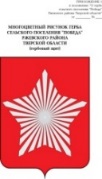 СОВЕТ ДЕПУТАТОВ МУНИЦИПАЛЬНОГО ОБРАЗОВАНИЯСЕЛЬСКОЕ ПОСЕЛЕНИЕ «ПОБЕДА»РЖЕВСКОГО РАЙОНА ТВЕРСКОЙ ОБЛАСТИР Е Ш Е Н И ЕО согласии на преобразование всех поселений,входящих в состав Ржевского муниципального района Тверской области, путем их объединения с муниципальнымобразованием городской округ город Ржев Тверской области и наделении городского округа город Ржев Тверской области статусом муниципального округаВ соответствии с Федеральным законом от 06.10.2003 № 131-ФЗ «Об общих принципах организации местного самоуправления в Российской Федерации», Уставом муниципального образования сельского поселения «Победа» Ржевского района Тверской области, протоколом публичных  слушаний от 26 января 2022 года, итоговым документом по результатам публичных слушаний от 26 января 2022 года по вопросу «О преобразовании всех поселений, входящих в состав Ржевского муниципального района Тверской области, путем их объединения с муниципальным образованием городской округ город Ржев Тверской области и наделении городского округа город Ржев Тверской области статусом муниципального округа» на территории муниципального образования сельское поселение «Победа»  Ржевского района Тверской области, Совет депутатов муниципального образования сельское поселение «Победа» Ржевского района Тверской области РЕШИЛ:1. Выразить согласие населения муниципального образования сельское поселение «Победа» Ржевского района Тверской области на преобразование поселений, входящих в состав Ржевского муниципального района Тверской области, путем их объединения с муниципальным образованием городской округ город Ржев Тверской области и наделении городского округа город Ржев Тверской области статусом муниципального округа. 2. Обратиться к Главе Ржевского района Тверской области с предложением внести в Законодательное Собрание Тверской области в порядке законодательной инициативы проект закона Тверской области «О преобразовании муниципальных образований Тверской области путем объединения поселений, входящих в состав территории муниципального образования Тверской области Ржевский муниципальный район, с городским округом город Ржев  Тверской области и наделении городского округа город Ржев Тверской области статусом муниципального округа и внесении изменений в отдельные законы Тверской области». 3. Направить настоящее решение в адрес представительных органов поселений Ржевского муниципального района Тверской области, а также в Собрание депутатов Ржевского района Тверской области и Ржевскую городскую Думу.     4. Настоящее решение вступает в силу со дня официального обнародования. Глава сельского поселения «Победа»Ржевского района Тверской области                                         Е.Л.ТарасевичПредседатель Совета депутатовсельского поселения «Победа»Ржевского района Тверской области                                         Н.И. СкобелеваУважаемые коллеги!Совет депутатов муниципального образования сельского поселения «Победа» Ржевского района Тверской области направляет для информации:- копию решения Совета депутатов сельского поселения «Победа» Ржевского района Тверской области от 09 февраля 2022 года №122 «О согласии на преобразование всех поселений, входящих в состав Ржевского муниципального района Тверской области, путем их объединения с муниципальным образованием городской округ город Ржев Тверской области и наделении городского округа город Ржев Тверской области статусом муниципального округа».Глава сельского поселения «Победа»Ржевского района Тверской области                                           Е.Л.ТарасевичПредседатель Совета депутатовсельского поселения «Победа»Ржевского района Тверской области                                         Н.И. Скобелева   09 февраля 2022 года№ 122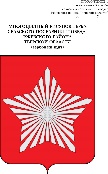 МУНИЦИПАЛЬНОЕ   ОБРАЗОВАНИЕ"РЖЕВСКИЙ РАЙОН"   ТВЕРСКОЙ ОБЛАСТИАДМИНИСТРАЦИЯ МУНИЦИПАЛЬНОГО ОБРАЗОВАНИЯСЕЛЬСКОЕ  ПОСЕЛЕНИЕ "ПОБЕДА"РЖЕВСКОГО РАЙОНА ТВЕРСКОЙ ОБЛАСТИ172356, Россия, Тверская область, Ржевский районп. Победа ул. Полевая, 2ател/факс (48232) 76-1-33, (48232) 76-3-03E – mail: mosppobeda@yandex. ru09.02.2022 г.   №  27/02-17Ржевская городская ДумаСобрание депутатов Ржевского района Совет депутатов сельского поселения «Есинка» Совет депутатов сельского поселения «Итомля»Совет депутатов сельского поселения «Медведево»Совет депутатов сельского поселения «Успенское»Совет депутатов сельского поселения «Хорошево»Совет депутатов сельского поселения «Чертолино»